МАДОУ «Детский сад № 28»Город Нижний НовгородВоспитатель Сергеева О.В.Развитие математических представлений у старших дошкольников посредством дидактических игрПонятие и развитие математических способностей является довольно сложным, комплексным и многоаспектным. Оно состоит из взаимосвязанных и взаимообусловленных представлений о пространстве, форме, величине, времени, количестве, их свойствах и отношениях, которые необходимы для формирования элементарных математических представлений и связанных с ними логических операций. Математическое развитие- значимый компонент в формировании «картины мира» ребенка. В общепринятой системе обучения не в полной мере реализуется увеличение объема внимания и памяти, слабо формирует у детей элементарные математические представления. Следовательно, одной из наиболее важных задач воспитателя и родителей- развитие у ребенка интерес к математике, сформировать у детей познавательный интерес, желание и привычку думать, стремление узнать новое. Нужно найти такую форму обучения, которая органически входила бы в жизнь детского сада, решала вопросы формирования мыслительных операций (анализа, синтеза, сравнения, классификации, имела бы связь с другими видами деятельности, и самое главное, нравилась детям.Одной из традиционных и, безусловно, высокоэффективных форм в обучении будущего является игра. «Игра это самое серьезное дело. В игре раскрывается перед детьми мир, творческие способности личности. Без игры нет и не может быть полноценного умственного развития. Игра- огромное светлое окно, через которое в духовный мир ребенка вливается жизненный поток представлений, понятий об окружающем мире. Игра-это игра, зажигающая огонек пытливости и любознательности» Сухомлинский В.А.В процессе игры у детей вырабатывается привычка сосредотачиваться, мыслить самостоятельно, развивается внимание, стремление к знаниям. Увлекшись, дети не замечают, что учатся: познают, запоминают новое, ориентируются в необычных ситуациях, пополняют запас представлений, понятий, развивают фантазию. Даже самые пассивные из детей включаются в игру с огромным желанием, прилагают все усилия, чтобы не подвести товарищей по игре.Для ребят дошкольного возраста игра имеет исключительное значение. Игра для них-учеба, игра для них-труд, игра для них-серьезная форма воспитания.Игра ценна в том случае, когда она содействует лучшему пониманию математической сущности вопроса, уточнению и формированию математических знаний учащихся. Дидактические игры и игровые упражнения стимулируют общение, поскольку в процессе проведения игр взаимоотношения между детьми, ребенком и педагогом, ребенком и родителем начинают носить более непринуждённый характер. Играя с детьми в такие игры как «Сколько не хватает?», «Веселый счет», «Мои первые цифры», «Считаем и читаем» в игровой форме дети учатся решать примеры на сложение и вычитание, знакомятся с цифрами и математическими знаками, учатся решать простые примеры и задачи, сравнивать количество предметов.Знакомить с геометрическими фигурами можно так же с помощью развивающих игр: «Формы», «геометрическая мозаика» и т.д эти игры направлены на развитие пространственного воображения. Они развивают зрительное восприятие, внимание, память, закрепляют название цветов и геометрических фигур.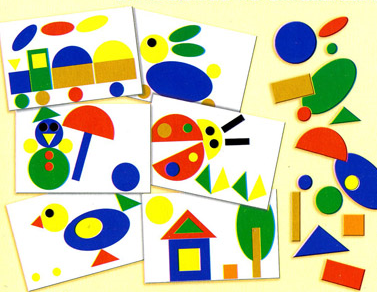 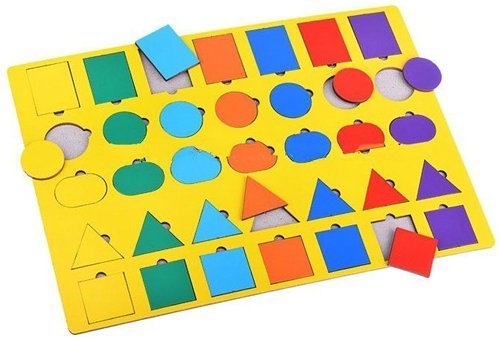 Из счетных палочек дети строят и преобразуют простые и сложные фигуры по условиям.Головоломки: Составить два равных треугольника из 5 палочек. Составить два равных квадрата из 7 палочек.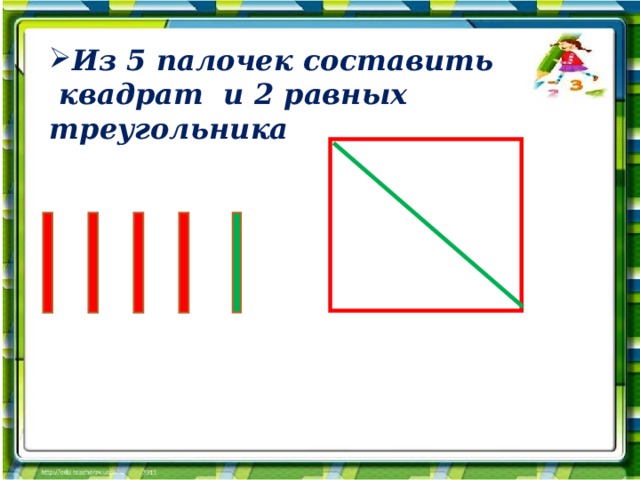 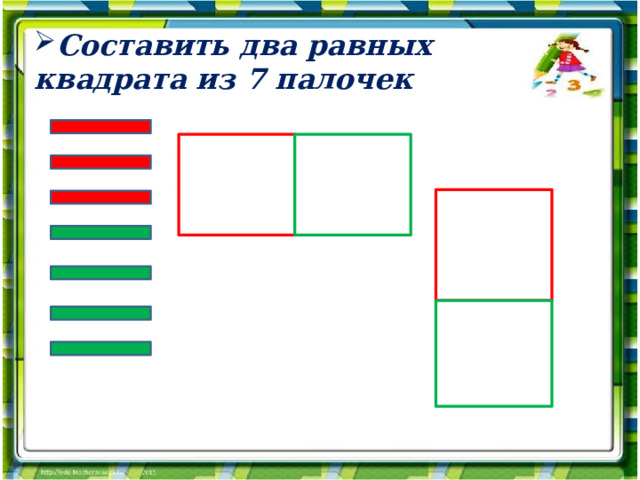 В дошкольном возрасте у детей начинают формироваться элементы логического мышления, т.е формируется умение рассуждать, делать свои умозаключения.Логические игры математического содержания воспитывают у детей познавательный интерес, способность к творческому поиску. Дети начинают понимать, что для правильного решения логической задачи необходимо сосредоточиться, они начинают осознавать, что такая занимательная задача содержит в себе некий «подвох» и для ее решения необходимо понять, в чем хитрость.Например, логической задачи:-у двух сестер по одному брату. Сколько детей в семье? (3).Обычные загадки, созданные народной мудростью, также способствуют развитию логического мышления ребенка:- два конца, два кольца, а посередине гвоздик (ножницы).- висит груша, нельзя скушать (лампочка)- зимой и летом одним цветом (елка)- Сидит дед, во сто шуб одет; то его раздевает, тот слезы проливает (лук).Существует множество игр и упражнений, которые влияют на развитие творческих способностей у детей, так как они оказывают действие на воображение и способствуют развитию нестандартного мышления у детей. К таким играм относятся: Логические Блоки Дьенеша, Палочки Кюизенера и другие. Главное предназначение блоков Дьенеша – научить ребенка понимать свойства предметов. С их помощью он учится отличать и объединять объекты, классифицировать их. Логические блоки Дьенеша предполагают бесчисленное множество игр, которые можно придумывать и самим. Конструирование, моделирование, счет, развитие памяти и речи, воображения, способность совершать логические операции – все это позволяют развивать чудесные кубики и треугольники. Можно также брать в работу и дополнительные материалы, которые разработаны специально для работы с блоками и направлены на развитие отдельных умений и навыков для детей самых разных возрастов. 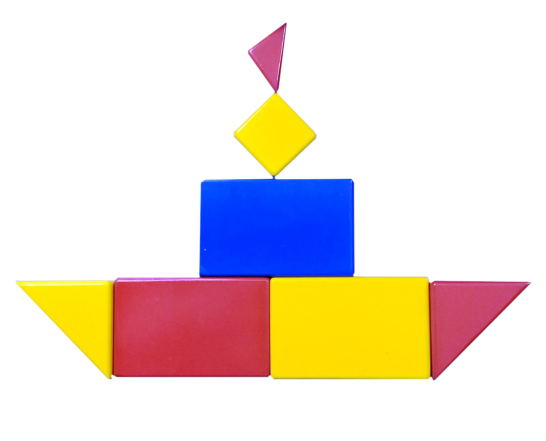 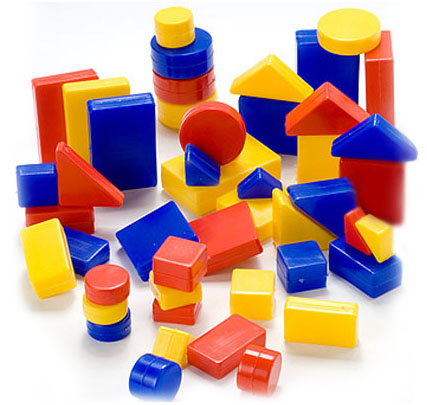 Счетные палочки Кюизенера являются многофункциональным математическим пособием, которое позволяет "через руки «ребёнка формировать понятие числовой последовательности, состава числа, отношений «больше – меньше», «право – лево», «между», «длиннее», «выше» и многое другое. К блокам Дьенеша, как и к палочкам Кюизенера предлагаются альбомы для игр-занятий с аналогичным принципом.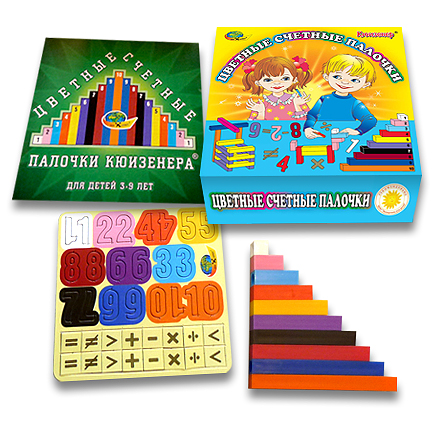 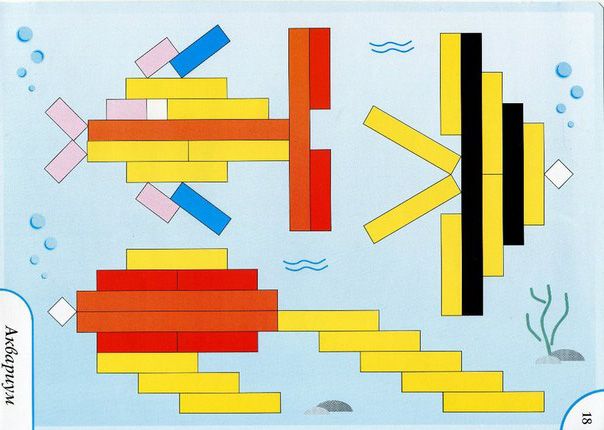 На развитие наблюдательности можно предложить упражнения: «найди в рисунке отличия», «найди две одинаковые матрешки». Для закрепления понятия «величина» можно использовать серию картинок «Посели каждое животное в свой домик, нужного размера», «Назови животных от самого большого к самому маленькому и наоборот».Такие игры помогают развивать у детей умение логически мыслить, сравнивать, сопоставлять и высказывать свои умозаключения. Опыт работы показал, что использование дидактических игр благотворно влияет на усвоение элементарных математических представлений у дошкольников и способствует повышению уровня познавательной активности детей. Дидактические игры дают большой заряд положительных эмоций, помогают детям закрепить и расширить знания по математике.Список используемой литературы:1.Аникеева Н.Б. Воспитание игрой.-М., 19872. Выготский Л.С. педагогическая психология. –М.,1991.3. Карпова Е.В. Дидактические игры в начальный период обучения. –Ярославль, 1997.4. Коваленко В.Г. Дидактические игры на уроках математики.-М.,20005. Новоселова С.Л. Игра дошкольника –М.,19997. Перова М.Н. Дидактические игры и упражнения по математике –М., 19969. Сухомлинский В.А. О воспитании –М.,198511.  Веракса Н. Е. и др. От рождения до школы. Основная общеобразовательная программа дошкольного образования. Издательство: Мозаика-Синтез, 2014.